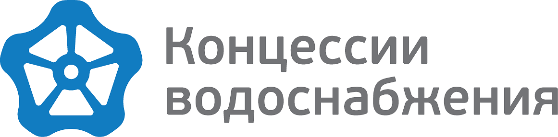 от ______________________ № __________________на № ___________________ от      ________________Уведомление о переносе срока заключениядоговораООО «Концессии водоснабжения» (далее – РСО), рассмотрев представленный протокол общего собрания собственников помещений многоквартирного дома, расположенного по адресу: Волгоград, ул. Военный городок-77, д. 9, проведенного в форме очно-заочного голосования, сообщает следующее.ООО «Концессии водоснабжения» приступит к предоставлению коммунальных услуг по холодному водоснабжению и водоотведению в многоквартирный дом, расположенный по адресу: Волгоград, ул. Военный городок-77, д. 9, с 01 октября 2019.  